MODELO PARA ELABORAÇÃO E FORMATAÇÃO DE ARTIGOS CIENTÍFICOSTÍTULO DA COMUNICAÇÃOO Título do Comunicação deve estar em letras maiúsculas, tipo de letra Calibri, tamanho 12, em estilo normal, centralizado e em negrito.Nome(s) do(s) autor(es)Nome(s) da(s) Instituição(ões)E-mail(s)Nomes dos autores: O nome e os dois sobrenomes do autor ou autores constarão abaixo do título, em  estilo normal, negrito, centralizado e em tipo de letra Calibri, tamanho 10.  Nome da Instituição: Constará abaixo do nome do autor ou autores, em letra minúscula e  estilo normal, centralizado e em tipo de letra Calibri, tamanho 10, identificando-se mediante asteriscos (*) a que corresponda cada autor. Poderá também colocar o respetivo e-mail, em tipo de letra Calibri, tamanho 10.RESUMOEscreva aqui…O resumo é elemento obrigatório constituído de uma sequência de frases objetivas e não uma enumeração de tópicos, no mesmo idioma do trabalho, não se deve ultrapassar os 600 caracteres, sintetizando o tema em questão, objetivo do estudo, a metodologia e as considerações finais a que se chegou. Deve-se evitar frases longas e não se recorre a citações ou uso de qualquer tipo de ilustração (gráfico, tabela, fórmulas).Esse resumo deve ficar na primeira página em Calibri, tamanho 12 e em espaçamento simples. Palavras-chave:  exemplos Artigo Científico; Metodologia; Normas.Para as palavras-chave recomendamos um parágrafo único com 3 (três) a 5 (cinco) palavras separadas por ponto-e-vírgula, com a primeira letra de cada palavra em maiúsculo e finalizadas por ponto, conforme exemplo em cima.INTRODUÇÃOEscreva aqui…Na Introdução, deve-se apresentar o tema do artigo e a problemática em que se insere. Também se deve apresentar como a pesquisa foi realizada para a discussão do tema-problema.Formatação da ComunicaçãoAs comunicações podem ser preparadas em Espanhol e Português.A extensão total das comunicações não deve exceder 12 (doze) páginas, nas quais se incluirão quadros, figuras, fotografias e referências bibliográficas.Tamanho do papel DIN A4Todas as margens devem medir 2,5 cm. O tipo de letra para o texto deve ser CalibriTamanho da letra 12 em estilo normal e cor negra (automática) O texto deve estar justificadoEspaçamento entre linhas é simples.O espaçamento (tabulação) de começo de parágrafo será de 1,25cm.  Não haverá cabeçalho nem rodapé.Para ressaltar determinados parágrafos ou palavras utilizar-se-á letra cursiva, nunca negrito ou sublinhado.  As notas de rodapé constarão sem espaçamento (tabulação), sob numeração arábica no tipo de letra Calibri, em tamanho 10 e na página correspondente, não podendo exceder mais de 5 linhas.  As notas de rodapé numeram-se continuamente desde o início do artigo.Títulos dos capitulos/sessões: os nomes dos subtítulos do texto devem ser posicionados à esquerda e sem espaçamento (tabulação), levam numeração arábica hierarquizada (Exemplo: 2. Subtítulo principal, 2.1. Subtítulo secundário, 2.1.1. Subtítulo de terceira ordem.) e não se deve colocar ponto final nos títulos. O nome dos títulos das secções deve ser com fonte Calibri, tamanho 12, e de acordo com as seguintes caraterísticas:- TÍTULO de primeiro nível em negrito e em maiúscula.- Título de segundo nível minúscula e negrito.- Título de terceiro nível em itálico.Quanto à formatação do corpo do texto: Deve-se iniciar o texto imediatamente abaixo do título das secçõesFormatação das Figuras, quadros, gráficos e tabelasNas Quadros/Tabelas os títulos são colocados em cima e nas Figuras as legendas são colocadas em baixo e são centradas.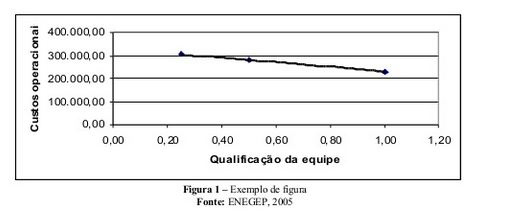 Figura 1. Insira o titulo aquiFonte: Insira a fonte aqui. Exemplo: ENEGEP, 2005Tabela 1. Insira o título aquiFonte: Insira a fonte aqui. Exemplo: ENEGEP, 2005As figuras e os quadros terão uma numeração diferente. As fotografias devem ser nítidas e contrastadas (resolução mínima 300  pp). Para os quadros (incluindo-se tabelas) e figuras (incluindo-se mapas, gráficos e fotografias), utilizar-se-á letra tipo Calibri, tamanho 11 e negrito, e serão ordenados segundo numeração árabe (1,2,3, etc) que precederá o título colocado na parte superior, justificado a partir da margem esquerda. Será deixada uma linha em branco entre o texto anterior e o título do quadro ou figura, e o mesmo se fará entre o final destes e o texto a seguir. Para garantir a legibilidade da comunicação, tenha-se presente que o texto e as informações incluídas poderão sofrer alguma redução em relação ao tamanho original. Deve-se incluir sempre, abaixo do quadro ou figura, a fonte da qual procedem, em letra Calibri, tamanho 11, alinhada à margem esquerda. Os mapas, esquemas, perfis, etc. devem incluir sempre a escala gráfica (não a numérica), pois pode ser necessário reduzir ou ampliar. As figuras deverão possuir qualidade gráfica suficiente para o seu tratamento na publicação. Citações: As citações devem obedecer às normas APA. As citações com menos de 40 palavras devem ser inseridas no texto, entre aspas simples.Exemplo: “(...) a técnica é a maneira mais adequada de se vencer as etapas indicadas pelo método. Por isso diz-se que o método equivale à estratégia, enquanto a técnica equivale à tática (...).” (GALIANO, 1986, p. 14).  As citações com mais de 40 palavras devem ser apresentadas em bloco (Calibri, tamanho 11) sem aspas e separadas do texto. A seguir à citação coloca-se o apelido do autor, seguido da data do trabalho e do número de página.Exemplo: A eliminação da gema apical aos 50 dias de emergência das plantas não afeta a produtividade da cultura, porém, em um ano com irregularidade de chuvas, pode aumentar a precocidade e, independentemente das condições do cultivo, reduz a altura das plantas. (BELTRÃO, 1990, p. 52).  BIBLIOGRAFIA: Escreva aqui….Ver normas APA. Disponível em (espanhol) http://normasapa.com/category/referencias-y-bibliografia/Disponível em http://www.tandf.co.uk/journals/authors/style/quickref/tf_a.pdf Guia completo normas APA. Disponível em http://www.tandf.co.uk/journals/authors/style/reference/tf_A.pdfTítulo da coluna 1Título da coluna 2 em diante 2Linha com ênfaseLinha regularxxLinha regularxxLinha regularxx